Администрация городского округа муниципального образования «город Саянск»ПОСТАНОВЛЕНИЕВ соответствии с Федеральным законом от 06.10.2003 № 131-ФЗ «Об общих принципах организации местного самоуправления в Российской Федерации», Федеральным законом от 28.12.2009 № 381-ФЗ «Об основах государственного регулирования торговой деятельности в Российской Федерации», приказом службы потребительского рынка и лицензирования Иркутской области  от  20.01.2011   № 3-спр «Об утверждении Порядка разработки и утверждения органами местного самоуправления муниципальных образований Иркутской области схемы размещения нестационарных торговых объектов», статьями 4, 32, 38 Устава муниципального образования «город Саянск», администрация городского округа муниципального образования «город Саянск»П О С Т А Н О В Л Я Е Т:1. Внести в постановление администрации городского округа муниципального образования «город Саянск» от 12.12.2019 № 110-37-1391-19 «Об утверждении схемы размещения нестационарных торговых объектов на территории городского округа муниципального образования «город Саянск» (в редакции  постановлений  от 30.03.2021  № 110-37-357-21,  от  24.05.2021  № 110-37-604-21, от 23.05.2022 № 110-37-618-22, от 19.12.2022 № 110-37-1459-22, от 26.05.2023 № 110-37-655-23, от 30.01.2024 № 110-37-113-24) (опубликовано в газете «Саянские зори» № 50 от 19.12.2019, Вкладыш «Официальная информация», стр. 9-11; № 12 от 01.04.2021, Вкладыш «Официальная информация», стр. 3-4; № 13 от 08.04.2021, Вкладыш «Официальная информация», стр. 1-4; № 20 от 27.05.2021, Вкладыш «Официальная информация», стр. 6; № 20 от 26.05.2022, Вкладыш «Официальная информация», стр. 4; № 50 от 22.12.2022, Вкладыш «Официальная информация», стр. 9-10; № 21 от 01.06.2023, Вкладыш «Официальная информация», стр. 12; № 5 от 08.02.2024, Вкладыш «Официальная информация», стр. 1) (далее – постановление) следующие изменения:1.1. В Приложении № 1 к постановлению дополнить таблицу строками 1.38, 1.39, 1.40 в следующей редакции:1.2. Приложение № 2 к постановлению дополнить графическими схемами № 1.38, 1.39, 1.40 в редакции приложения к настоящему постановлению.2. Опубликовать настоящее постановление на официальном интернет-портале правовой информации городского округа муниципального образования «город Саянск» (http://sayansk-pravo.ru), в газете «Саянские зори» и разместить на официальном сайте администрации городского округа муниципального образования «город Саянск» в информационно-телекоммуникационной сети «Интернет».3. Настоящее постановление вступает в силу после дня его официального опубликования.Исполняющий обязанности мэра городского округа муниципального образования «город Саянск»						         А.В.ЕрмаковМинеева Т.Ю.57242СОГЛАСОВАНО:РАССЫЛКА:1 экз. – дело1 экз. – потребительский рынок1 экз. – отдел правовой работы1 экз. – КУИ1 экз. – КАиГ1 экз – отдел жил.политики, транспорта и связи1 экз – Саянские зори7 экз.Электронная версия правового акта и приложений к нему соответствуют бумажному носителюИСПОЛНИТЕЛЬ:Приложение к постановлению администрации городского округа муниципального образования «город Саянск»от __________ № ___________Графическая схема № 1.38размещения нестационарного торгового объекта на территории городского округа муниципального образования «город Саянск» Место расположения: г.Саянск, микрорайон Юбилейный, парк «Таёжные Бульвары», в 56,2 метрах юго-западнее сухого фонтана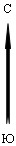 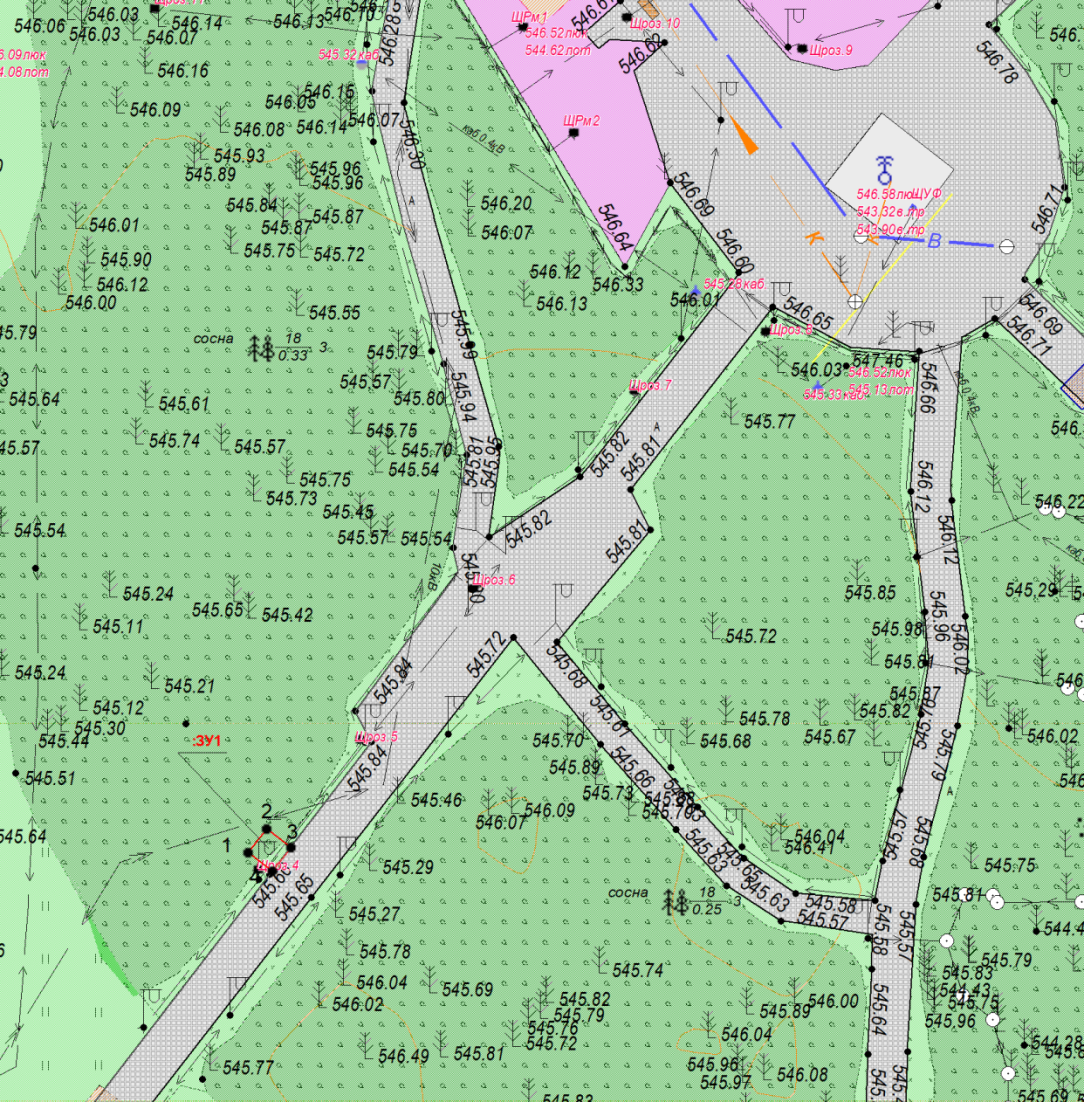 Масштаб 1:500Условные обозначения:                - киоск1Графическая схема № 1.39размещения нестационарного торгового объекта на территории городского округа муниципального образования «город Саянск» Место нахождения: г. Саянск, микрорайон Юбилейный, парк «Таёжные Бульвары», в 18 метрах юго-западнее стадиона гимназии им. В.А. Надькина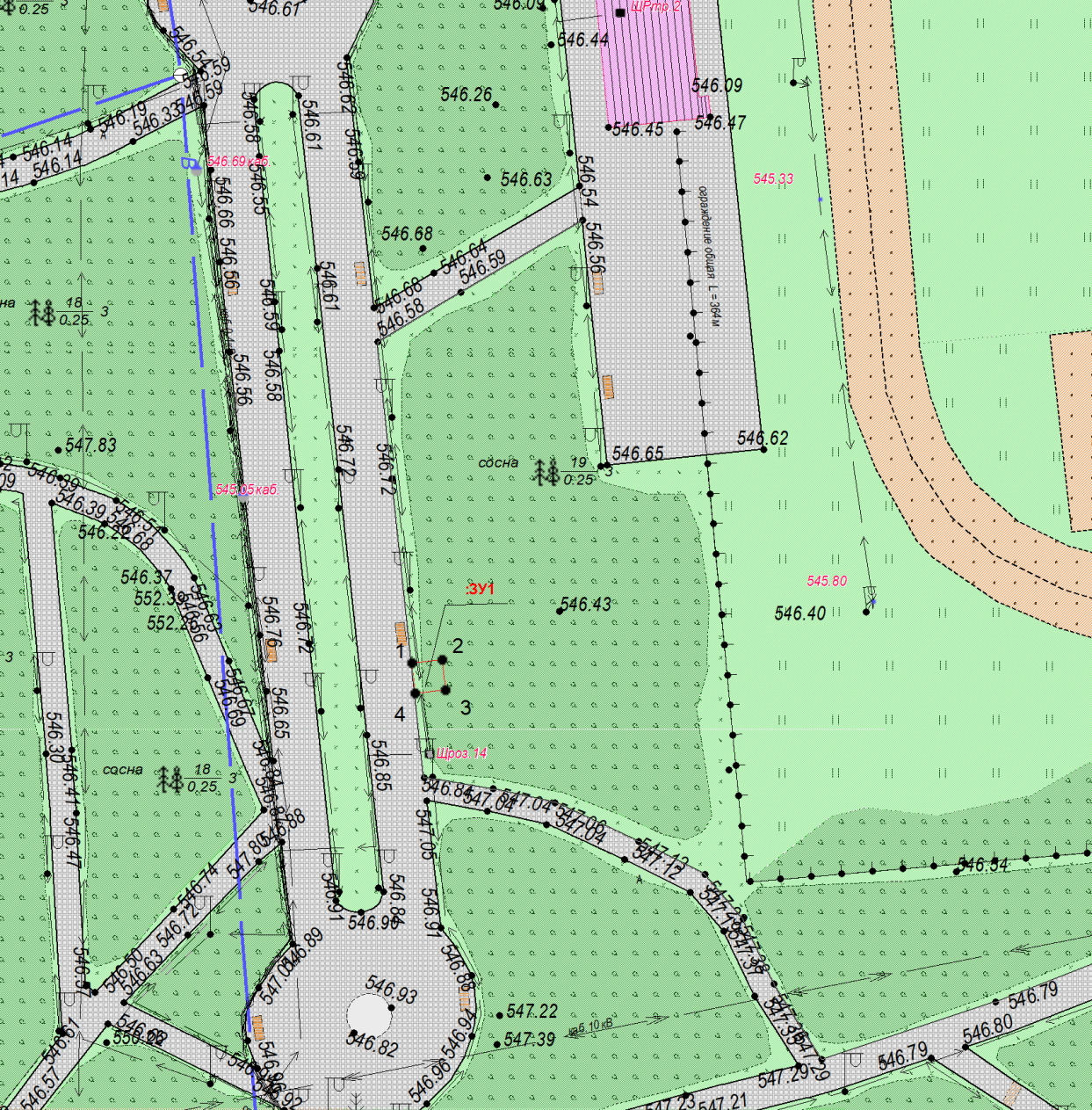 Масштаб 1:500Условные обозначения:            - киоск2Графическая схема № 1.40размещения нестационарного торгового объекта на территории городского округа муниципального образования «город Саянск» Место нахождения: г. Саянск,  микрорайон Юбилейный, парк «Таёжные бульвары», в 22 метрах северо-западнее беседки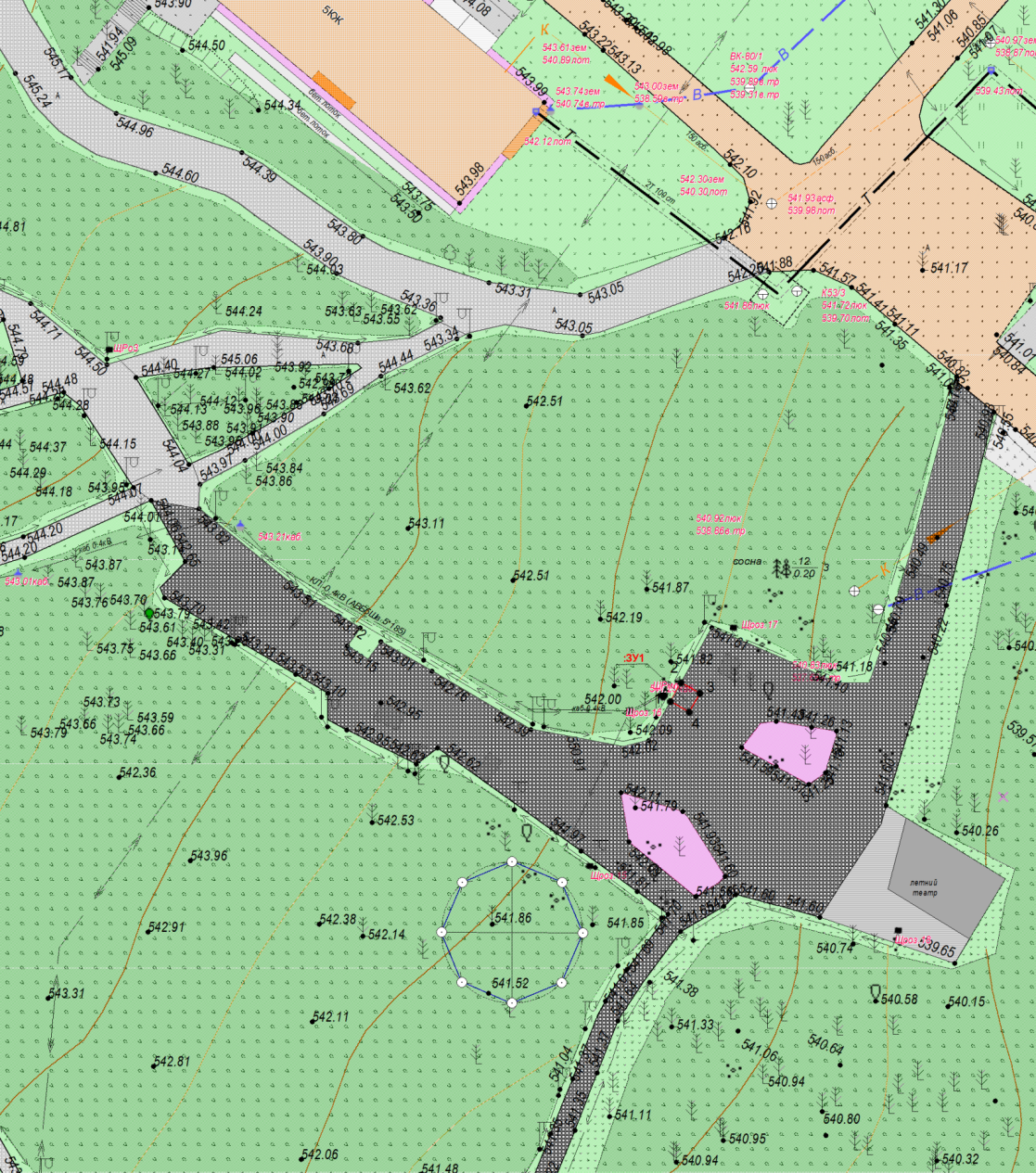 Масштаб 1:500Условные обозначения:                   - киоскЗаместитель мэра городского округа  по экономике и финансам - начальник Управления по финансам и налогам						И.В.БухароваМинеева Т.Ю.572423От№г.Саянскг.Саянскг.Саянскг.СаянскО внесении изменений в постановление администрации городского округа муниципального образования «город Саянск» от 12.12.2019 № 110-37-1391-19 «Об утверждении схемы размещения нестационарных торговых объектов на территории городского округа муниципального образования «город Саянск» 1.38Мкр. Юбилейный, парк «Таёжные Бульвары», в 56,2 метрах юго-западнее сухого фонтанакиоскПродовольственные товары (сахарная вата, мороженое, попкорн, хлебобулочные и кондитерские изделия, конфеты, прохладительные безалкогольные напитки, кофейные напитки), непродовольственные товары (воздушные шары)да4городской округ муниципальное образование «город Саянск»весна-осень1.39Мкр. Юбилейный, парк «Таёжные Бульвары», в 18 метрах юго-западнее стадиона гимназии им. В.А. НадькинакиоскПродовольственные товары (сахарная вата, мороженое, попкорн, хлебобулочные и кондитерские изделия, конфеты, прохладительные безалкогольные напитки, кофейные напитки), непродовольственные товары (воздушные шары)да4городской округ муниципальное образование «город Саянск»весна-осень1.40Мкр. Юбилейный, парк «Таёжные Бульвары», в 22 метрах юго-западнее беседкикиоскУслуги общественного питанияда4городской округ муниципальное образование «город Саянск»весна-осеньЗаместитель мэра городского округа по экономике и финансам-начальник Управления по финансам и налогам________________И.В.БухароваНачальник Управления по экономике_______________Е.Н.ЗайцеваНачальник отдела экономического развития и потребительского рынка_______________М.П.СюткинаНачальник отдела правовой работы_______________А.Ю.ТовпинецУправляющий делами________________В.О.ПонамарчукНачальник отдела жилищной политики, транспорта и связи_______________А.А.ПереваловаПредседатель Комитета по архитектуре и градостроительству_______________Д.Л.ТрифоновПредседатель Комитета по управлению имуществом _______________Ю.А.МатвеенкоЗаместитель начальника отдела экономического развития и потребительского рынка Управления по экономике_______________Т.Ю. МинееваКоординаты в системе МСК-38               S = 4 м2Координаты в системе МСК-38               S = 4 м2Координаты в системе МСК-38               S = 4 м2Координаты в системе МСК-38               S = 4 м2Координаты в системе МСК-38               S = 4 м2Координаты в системе МСК-38               S = 4 м2№ХY№XY1587040.313192645.134587039.083192646.712587041.883192646.361587040.313192645.133587040.663192647.94Координаты в системе МСК-38               S = 4 м2Координаты в системе МСК-38               S = 4 м2Координаты в системе МСК-38               S = 4 м2Координаты в системе МСК-38               S = 4 м2Координаты в системе МСК-38               S = 4 м2Координаты в системе МСК-38               S = 4 м2№ХY№XY1587185.573192661.334587183.583192661.542587185.793192663.321587185.573192661.333587183.803192663.53Координаты в системе МСК-38               S = 4 м2Координаты в системе МСК-38               S = 4 м2Координаты в системе МСК-38               S = 4 м2Координаты в системе МСК-38               S = 4 м2Координаты в системе МСК-38               S = 4 м2Координаты в системе МСК-38               S = 4 м2№ХY№XY1586994.453192833.554586993.473192835.292586996.193192834.531586994.453192833.553586995.223192836.27